REMARQUES GENERALES SUR L’AUDIT :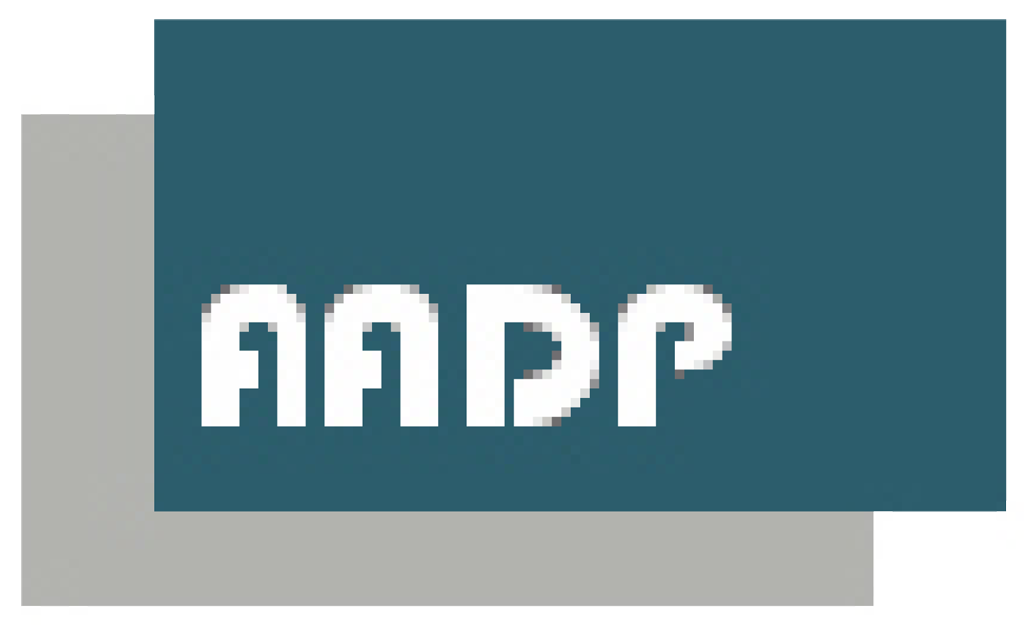 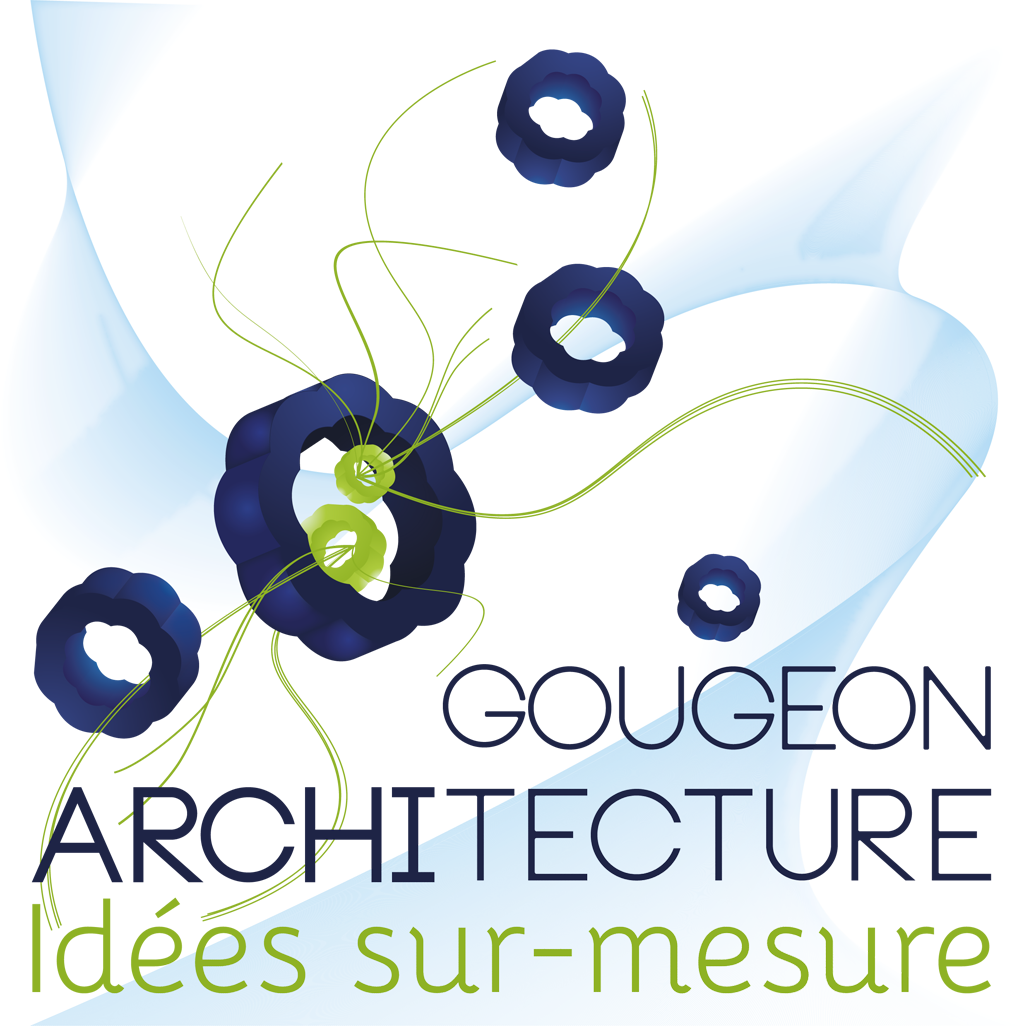 accueilUn café bien agréable dans les nouveaux locaux.MISE A PROFIT  DES AUDITS PRECEDENTS Il faut penser à regrouper les audits et les associer IMP3111 et IMP3512.DYNAMIQUE DU ASSOCIATION q&AREPONSE AUX DEMANDES DE L’ASSOCIATION :OK pas de soucis PROPOSITION A L’ASSOCIATION :Suivre la trame AMI pour les petits dossiersMettre à profit le processus opérationnel de chaque agenceATTENTES DE L’ASSOCIATION :conclusion L’agence à parfaitement intégré le procédure de Q&A et devient motrice dans la réflexion >>>>exemple le processus opérationnel mis à plat par Denis.DIVERSLe rapport d’audit est présenté sous forme d’observations avec mention dans la colonne de droite des pistes de progrès (PP), des points sensibles (PS) et des points forts (PF) - Mettre sigle dans colonne. Mettre dans la dernière colonne  si il y a ouverture d’une fiche d’amélioration (IMP3343)conclusion-bilan synthetiqueNOMBRE DE REMARQUES :NOMBRE DE NON CONFORMITE :plan d’audit a completer :plan d’audit a completer :plan d’audit a completer :plan d’audit a completer :plan d’audit a completer :plan d’audit a completer :plan d’audit a completer :plan d’audit a completer :DUREE:QUESTION :QUESTION :QUESTION :PERSONNE AUDITEE – OBSERVATIONS :PERSONNE AUDITEE – OBSERVATIONS :PERSONNE AUDITEE – OBSERVATIONS :PERSONNE AUDITEE – OBSERVATIONS :1 ERE PARTIE : 1 ERE PARTIE : 1 ERE PARTIE : 1 ERE PARTIE : 1 ERE PARTIE : 1 ERE PARTIE : 1 ERE PARTIE : 1 ERE PARTIE : Connaissez-vous le BIM ou maquette numérique ?Connaissez-vous le BIM ou maquette numérique ?Connaissez-vous le BIM ou maquette numérique ?oui oui oui oui Pensez-vous utiliser le BIM pour vos projets ?Pensez-vous utiliser le BIM pour vos projets ?Pensez-vous utiliser le BIM pour vos projets ?ouiouiouiouiAvez-vous déjà utilisé le BIM pour vos projets ?Et lesquels ?Avez-vous déjà utilisé le BIM pour vos projets ?Et lesquels ?Avez-vous déjà utilisé le BIM pour vos projets ?Et lesquels ? non non non non2 EME PARTIE :2 EME PARTIE :2 EME PARTIE :2 EME PARTIE :2 EME PARTIE :2 EME PARTIE :2 EME PARTIE :2 EME PARTIE :Comment envisagez-vous de  manager votre agence à travers le BIM Comment envisagez-vous de  manager votre agence à travers le BIM Comment envisagez-vous de  manager votre agence à travers le BIM Mise en place et application au fur et à mesure des projets.Organisation des bordereaux quantitatifs pour une vérification et contrôle des quantitésMise en place et application au fur et à mesure des projets.Organisation des bordereaux quantitatifs pour une vérification et contrôle des quantitésMise en place et application au fur et à mesure des projets.Organisation des bordereaux quantitatifs pour une vérification et contrôle des quantitésMise en place et application au fur et à mesure des projets.Organisation des bordereaux quantitatifs pour une vérification et contrôle des quantitésOutils CAO utilisés : ArchiCad,  Allplan, Revit, etc…Ou autresOutils CAO utilisés : ArchiCad,  Allplan, Revit, etc…Ou autresOutils CAO utilisés : ArchiCad,  Allplan, Revit, etc…Ou autres Revit Revit Revit RevitQuelles sont vos réticences à utiliser le BIM pour vos projets ? Quelles sont vos réticences à utiliser le BIM pour vos projets ? Quelles sont vos réticences à utiliser le BIM pour vos projets ? 3 EME PARTIE : 3 EME PARTIE : 3 EME PARTIE : 3 EME PARTIE : 3 EME PARTIE : 3 EME PARTIE : 3 EME PARTIE : 3 EME PARTIE : Concernant le CCTP vert mis en œuvre depuis 2014, l’appliquez-vous déjà pour vos A.O. ? Concernant le CCTP vert mis en œuvre depuis 2014, l’appliquez-vous déjà pour vos A.O. ? Concernant le CCTP vert mis en œuvre depuis 2014, l’appliquez-vous déjà pour vos A.O. ? Non à faireNon à faireNon à faireNon à faireConcernant votre démarche environnementale sur le chantier, intégrez-vous dans votre CR, les objectifs verts de Q&A ? Concernant votre démarche environnementale sur le chantier, intégrez-vous dans votre CR, les objectifs verts de Q&A ? Concernant votre démarche environnementale sur le chantier, intégrez-vous dans votre CR, les objectifs verts de Q&A ? Oui, document en annexeOui, document en annexeOui, document en annexeOui, document en annexeCLOTURE D’AUDITCLOTURE D’AUDITCLOTURE D’AUDITCLOTURE D’AUDITCLOTURE D’AUDITCLOTURE D’AUDITCLOTURE D’AUDITCLOTURE D’AUDITLes documents utilisés doivent servir à Q&A pour faire évoluer les documents. Ceux-ci sont à joindre avec le rapport d’audit à titre d’exemple.Les documents utilisés doivent servir à Q&A pour faire évoluer les documents. Ceux-ci sont à joindre avec le rapport d’audit à titre d’exemple.Les documents utilisés doivent servir à Q&A pour faire évoluer les documents. Ceux-ci sont à joindre avec le rapport d’audit à titre d’exemple.ACCORD PREALABLE  DE L’AGENCE DONNE LE :ACCORD PREALABLE  DE L’AGENCE DONNE LE :ACCORD PREALABLE  DE L’AGENCE DONNE LE :25/05/1525/05/15PAR :Denis PonataisDenis PonataisHEURE DE DEBUT :HEURE DE DEBUT :9h45HEURE DE FIN :HEURE DE FIN :HEURE DE FIN :HEURE DE FIN :11h00VISA AUDITEUR :VISA AUDITEUR :VISA AUDITEUR :VISA AUDITE(ES) :VISA AUDITE(ES) :VISA AUDITE(ES) :VISA AUDITE(ES) :VISA AUDITE(ES) :Denis PontaisDenis PontaisDenis PontaisSylvère GougeonOKSylvère GougeonOKSylvère GougeonOKSylvère GougeonOKSylvère GougeonOKPPPSPFDescription par l’auditeurRéponse par l’auditéOuverture fiche amélioration «pas de problème »PSClasser les audits en PDF, les associer aux IMP3111 et IMP3512 pour maitriser la procédure d’améliorationPSMettre le texte Q&A sur le bordereau faisant office de CCTPPSMettre le code affaire sur le bordereau CCTPPPTexte à bien mettre en valeur sur le CRC, actuellement il est un peu discret en bas de page….PFEvolution vers le BIMPF Réflexion sur le processus opérationnel de l’agenceNombre de pistes de progrès (PP) :1Nombre de points sensibles (PS) :3Nombre de points forts (PF) :2